 JELOVNIK ŠKOLSKE KUHINJEOSNOVNE ŠKOLE ZRINSKIH I FRANKOPANA OTOČAC, PŠ VRHOVINE  ZA svibanj 2022.  UKOLIKO UČENIK IZOSTANE S NASTAVE TIJEKOM MJESECA DVA I VIŠE DANA, A UPLATIO JE CIJELI IZNOS ZA KUHINJU, U SLJEDEĆEM  MJESECU IZNOS ZA KUHINJU ĆE MU SE UMANJITI.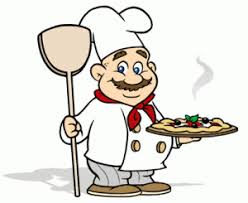 ŠKOLA ZADRŽAVA PRAVO IZMJENE JELOVNIKADA-TUM                                                NAZIV  JELA  2.5.PIZZA,  JOGURT, BANANE  3.5.VARIVO S POVRĆEM I KOBASICOM, KRUH, BISKVIT , SOK  4.5.ZAPEČENA TJESTENINA SA ŠUNKOM I SIROM, KRUH, ŠTRUDLA, KAKAO  5.5.BOLONJEZ ŠPAGETI, KRUH, KOLAČ, SOK  6.5.POHANI OSLIĆ FILE, KRUMPIR SA ŠPINATOM, KRUH, KRAFNE  9.5.POLICE, SLANINA, JOGURT10.5.JUNEĆI GULAŠ, TIJESTO, NOKLICE, KRUH, KOLAČ S VIŠNJAMA, SOK11.5.PEČENE KOBASICE, DINSTANO KISELO  ZELJE, KUHANI KRUMPIR, KROSAN, SOK12.5.PILEĆI BATAK, MLINCI, KRUH, KOLAČ13.5.RIBLJI ŠTAPIĆI, KRUMPIR SALATA, KRUH, PUDING,  SOK 16.5.KUHANA JAJA, ČAJNA, SIR, KRUH, VOĆE, ČAJ17.5.ĆUFTE U UMAKU OD RAJČICE, PIRE KRUMPIR, KRUH, KOLAČ, SOK18.5.PIZZA,  JOGURT, BISKVIT19.5.PUREĆE PLJESKAVICE, RIZI-BIZI, KRUH, KROASAN, SOK20.5.POHANI OSLIĆ FILE, KRUMPIR SA ŠPINATOM, KRUH, VOĆNI JOGURT23.5.TJESTENINA PUNJENA SA ŠUNKOM I SIROM, JOGURT24.5.GRAH S KOBASICOM, SLANINA,  JEČAM, KRUH,  KOLAČ, SOK25.5.JUNEĆI UJUŠAK S POVRĆEM, KRUH, KOLAČ, SOK26.5.PILEĆI BATAK, MLINCI, KRUH, GRIZ, SOK27.5RIBLJI ŠTAPIĆI, POMFRIT, KRUH, PUDING,  SOK 31.5.PIZZA,  JOGURT, VOĆE